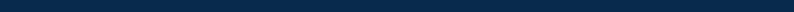 MARIO ROSSI-To the kind attention of the Committee for International Mobility of the Department of Humanities, Social Sciences and Cultural Industries.My name is ____________ and I am a student at the second year of my degree in ______________. I would be grateful to have the opportunity to participate in a cultural exchange within the Erasmus + project/ Overworld Programme. With this letter I would like to outline my reasons for applying for the programme and for the specific destinations I have chosen.The main purpose of the Erasmus Project/ Overworld Programme is ____________.Leaving for a study period at the University of ____________ would be to me an opportunity to _____________________________. In addition, I hold the certification _______________ [EX. C1 DALF issued by the Institute français]. As a student of ___________, I would also be eager to further my studies on ___________ and I am convinced that the University of ________ is the ideal destination for___________ .Generally speaking, I would like to participate in the programme because ________________ [ADD FURTHER PERSONAL MOTIVATIONS]. It would be an honor and source of pride for me to join the University of _________, which would allow me to _____________________.I hope that you will consider my application and I thank you for the time you have dedicated to me. Kind regards, Mario Rossi